Capacity vs Allocation by Resource OBSCurrent Functionality: Employment Type: Employees and ContractorsDemand = 45 FTEs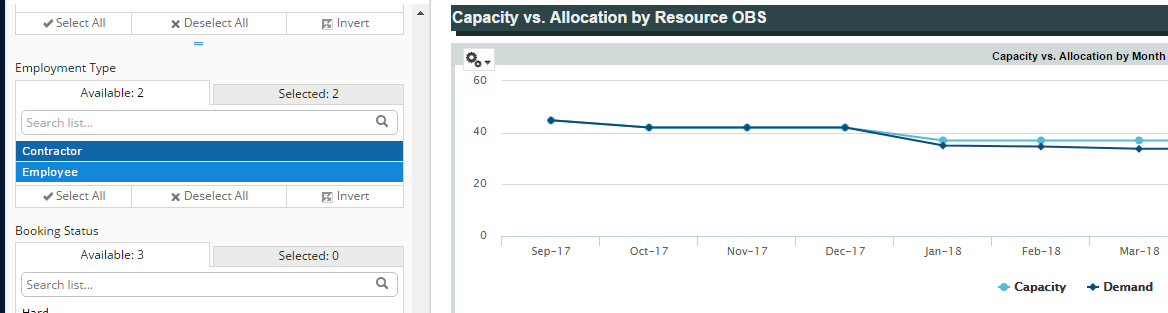 Employment Type: EmployeesDemand = 30 FTEs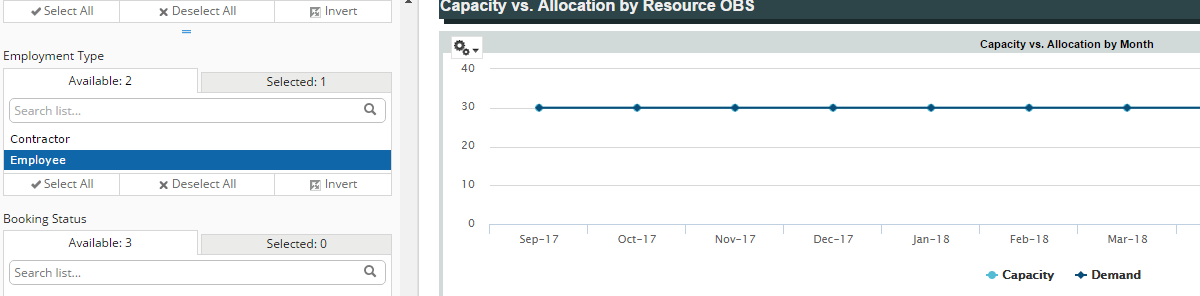 Requested Functionality (edited screenshot): Employment Type: EmployeesDemand = 45 FTES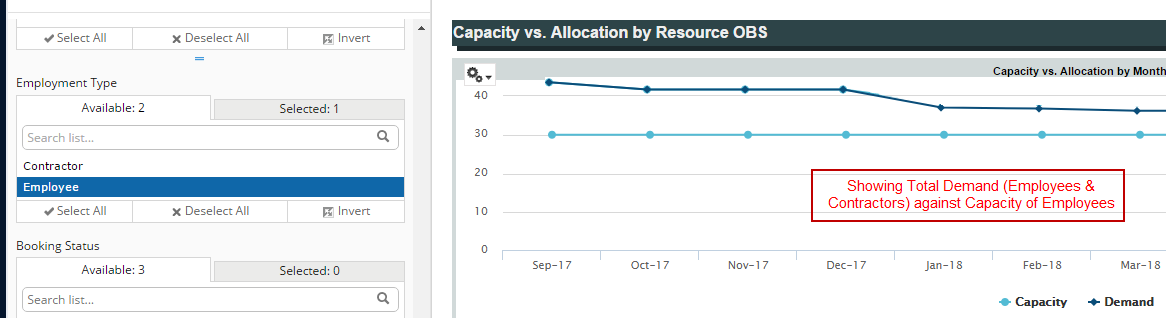 